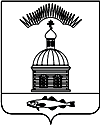 АДМИНИСТРАЦИЯ МУНИЦИПАЛЬНОГО ОБРАЗОВАНИЯ ГОРОДСКОЕ ПОСЕЛЕНИЕ ПЕЧЕНГА ПЕЧЕНГСКОГО РАЙОНА МУРМАНСКОЙ ОБЛАСТИПОСТАНОВЛЕНИЕ (ПРОЕКТ)от «___»___________2020 года                                                                          №___п. ПеченгаВ соответствии с Приказом Министерства финансов Российской Федерации от 07.02.2020 № 17н «О внесении изменений в приложение к Требованиям к составлению и утверждению плана финансово-хозяйственной деятельности государственного (муниципального) учреждения, утвержденным приказом Министерства финансов Российской Федерации от 31 августа 2018 г. № 186н», администрация муниципального образования городское поселение Печенга Печенгского района Мурманской областиПОСТАНОВЛЯЕТ: Внести в Приложение № 1 к Порядку составления и утверждения плана финансово-хозяйственной деятельности муниципальных бюджетных учреждений, подведомственных администрации муниципального образования городское поселение Печенга Печенгского района Мурманской области, утвержденному постановлением администрации муниципального образования городское поселение Печенга Печенгского района Мурманской области от 29.11.2019 № 260 изменения согласно приложению к настоящему постановлению.Настоящее постановление опубликовать (обнародовать) в соответствии с Положением о порядке опубликования (обнародования) и вступления в силу муниципальных правовых актов органов местного самоуправления муниципального образования городское поселение Печенга Печенгского района.Настоящее постановление вступает в силу с момента его  опубликования (обнародования) и распространяет свое действие на правоотношения, возникшие с 01 апреля 2020 года.Контроль за исполнением настоящего постановления возложить на начальника юридического отдела администрации муниципального образования городское поселение Печенга Печенгского района Мурманской области.Глава администрациимуниципального образованиягородское поселение Печенга                                                              Д.Н. ФоменкоИЗМЕНЕНИЯ,КОТОРЫЕ ВНОСЯТСЯ В ПРИЛОЖЕНИЕ № 1 К ПОРЯДКУ СОСТАВЛЕНИЯ И УТВЕРЖДЕНИЯ ПЛАНА ФИНАНСОВО-ХОЗЯЙСТВЕННОЙ ДЕЯТЕЛЬНОСТИ МУНИЦИПАЛЬНЫХ БЮДЖЕТНЫХ УЧРЕЖДЕНИЙ, ПОДВЕДОМСТВЕННЫХ АДМИНИСТРАЦИИ МУНИЦИПАЛЬНОГО ОБРАЗОВАНИЯ ГОРОДСКОЕ ПОСЕЛЕНИЕ ПЕЧЕНГА ПЕЧЕНГСКОГО РАЙОНА МУРМАНСКОЙ ОБЛАСТИ, УТВЕРЖДЕННОМУ ПОСТАНОВЛЕНИЕМ АДМИНИСТРАЦИИ МУНИЦИПАЛЬНОГО ОБРАЗОВАНИЯ ГОРОДСКОЕ ПОСЕЛЕНИЕ ПЕЧЕНГА ПЕЧЕНГСКОГО РАЙОНА МУРМАНСКОЙ ОБЛАСТИ ОТ 29.11.2019 № 2601. В Разделе 1 "Поступления и выплаты":1.1. строки:« »заменить строками:«»;1.2. после строки 2150 дополнить строкой следующего содержания:«»;1.3. строки:«»изложить в следующей редакции:«»;1.4. строку:«»заменить строкой:«»;1.5. строки:«»заменить строками:«»;1.6. строку 2620 исключить.2. В Разделе 2 "Сведения по выплатам на закупки товаров, работ, услуг":2.1. дополнить графой 4.1 «Код по бюджетной классификации Российской Федерации <10.1>»;2.2. после строки 26300 дополнить строками следующего содержания:«»;2.3. после строки 26421 дополнить строкой следующего содержания:«»;2.4. после строки 26430 дополнить строкой следующего содержания:«»;2.5. после строки 26451 дополнить строкой следующего содержания:«»;2.6. в сноске 10 слова «отраженные в строке 2600» заменить словами «отраженные по соответствующим строкам»;2.7. дополнить сноской «10.1» следующего содержания:«<10.1> В случаях, если учреждению предоставляются субсидия на иные цели, субсидия на осуществление капитальных вложений или грант в форме субсидии в соответствии с абзацем первым пункта 4 статьи 78.1 Бюджетного кодекса Российской Федерации в целях достижения результатов федерального проекта, в том числе входящего в состав соответствующего национального проекта (программы), определенного Указом Президента Российской Федерации от 7 мая 2018 г. N 204 «О национальных целях и стратегических задачах развития Российской Федерации на период до 2024 года» (Собрание законодательства Российской Федерации, 2018, N 20, ст. 2817; N 30, ст. 4717), или регионального проекта, обеспечивающего достижение целей, показателей и результатов федерального проекта (далее - региональный проект), показатели строк 26310, 26421, 26430 и 26451 Раздела 2 «Сведения по выплатам на закупку товаров, работ, услуг» детализируются по коду целевой статьи (8 - 17 разряды кода классификации расходов бюджетов, при этом в рамках реализации регионального проекта в 8 - 10 разрядах могут указываться нули).».О внесении изменений в постановление администрации муниципального образования городское поселение Печенга Печенгского района Мурманской области от 29.11.2019 № 260 «Об утверждении Порядка составления и утверждения плана финансово-хозяйственной деятельности муниципальных учреждений, подведомственных администрации  муниципального образования городское поселение Печенга Печенгского района Мурманской области»Приложение к постановлению администрации муниципального образования городское поселение Печенга Печенгского района Мурманской области от «___»__________2020 г. № ___безвозмездные денежные поступления, всего1400150в том числе:прочие доходы, всего1500180в том числе:целевые субсидии1510180субсидии на осуществление капитальных вложений1520180безвозмездные денежные поступления, всего1400150в том числе:целевые субсидии1410150субсидии на осуществление капитальных вложений1420150прочие доходы, всего1500180в том числе:расходы на выплаты военнослужащим и сотрудникам, имеющим специальные звания, зависящие от размера денежного довольствия2160133xиные выплаты военнослужащим и сотрудникам, имеющим специальные звания2160134xстраховые взносы на обязательное социальное страхование в части выплат персоналу, подлежащих обложению страховыми взносами2170139xв том числе:на оплату труда стажеров2171139xна иные выплаты гражданским лицам (денежное содержание)2172139xиные выплаты военнослужащим и сотрудникам, имеющим специальные звания2170134xстраховые взносы на обязательное социальное страхование в части выплат персоналу, подлежащих обложению страховыми взносами2180139xв том числе:на оплату труда стажеров2181139xсоциальное обеспечение детей-сирот и детей, оставшихся без попечения родителей2240360xиные выплаты населению2240360xбезвозмездные перечисления организациям и физическим лицам, всего2400xxиз них:гранты, предоставляемые другим организациям и физическим лицам2410810xвзносы в международные организации2420862xплатежи в целях обеспечения реализации соглашений с правительствами иностранных государств и международными организациями2430863xбезвозмездные перечисления организациям и физическим лицам, всего2400xxиз них:гранты, предоставляемые бюджетным учреждениям2410613гранты, предоставляемые автономным учреждениям2420623гранты, предоставляемые иным некоммерческим организациям (за исключением бюджетных и автономных учреждений)2430634гранты, предоставляемые другим организациям и физическим лицам2440810взносы в международные организации2450862платежи в целях обеспечения реализации соглашений с правительствами иностранных государств и международными организациями24608631.3.1в том числе:в соответствии с Федеральным законом N 44-ФЗ26310xxиз них <10.1>:26310.11.3.2в соответствии с Федеральным законом N 223-ФЗ26320xxиз них <10.1>:26421.1xиз них <10.1>:26430.1xиз них <10.1>:26451.1x